West Coast SETAC Seminar SeriesTire Wear Particles: Why We Need Them, What Risks They Pose, and What We’re Doing About ItJuly 25, 2023, 12:00pm PSTUSTMA Tires 101 Jamie McNutt, USTMAThe U.S. Tire Manufacturers Association (USTMA) is the national trade association representing major tire manufacturers that produce tires in the United States. USTMA members include: Bridgestone Americas, Inc., Continental Tire the Americas, LLC; Giti Tire (USA) Ltd.; The Goodyear Tire & Rubber Company; Hankook Tire America Corp.; Kumho Tire Co., Inc.; Michelin North America, Inc.; Nokian Tyres; Pirelli Tire North America; Sumitomo Rubber Industries, Ltd.; Toyo Tire Holdings of Americas Inc. and Yokohama Tire Corporation. USTMA advances a sustainable tire manufacturing industry through a commitment to science‐based public policy advocacy. The tires from our member companies make mobility possible and keep the U.S. economy moving.  The U.S. Tire Manufacturers and its members will provide a “Tires 101” presentation which will provide an overview of: the role of tires, the legal performance and safety requirements tires must meet, the manufacturing processes, and tire materials categories and their role in manufacturing safe and durable tires. 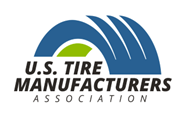 